Publicado en Madrid el 23/04/2024 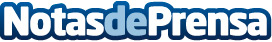 Gerardo Kanahuati se incorpora a Catenon como Director Comercial México y LatinoaméricaGerardo Kanahuati se une al equipo de Catenon como Director Comercial para México y Latinoamérica, reforzando así sus planes de crecimiento tanto a nivel nacional como internacionalDatos de contacto:María GuijarroGPS Imagen y Comunicación, S.L.622836702Nota de prensa publicada en: https://www.notasdeprensa.es/gerardo-kanahuati-se-incorpora-a-catenon-como Categorias: Internacional Finanzas Madrid Nombramientos Recursos humanos Consultoría Digital Actualidad Empresarial http://www.notasdeprensa.es